Recent Photo* If you are sending this through e-mail, please save this filled form.Attached a recent photograph in JPEG file.Please send both filesto us. Thank you.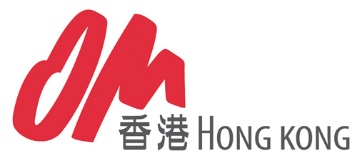 A    PROGRAMME DETAILS 報名項目資料B    PERSONAL DETAILS 個人資料Please fill date as D/M/Y format (D=Day, M=Month, Y=Year). Please fill as much details as possible.Please fill in your name according to your Passport.  Please CAPS your family name.C	EMERGENCY CONTACT 緊急聯絡人資料D	FAMILY 家庭OR Other Family Members:E	EDUCATION AND WORK EXPERIENCE 教育及工作背景What language(s) do you know?  (Levels 1 to 10; 1=Beginner, 10=Native) Musical Ability  F	HEALTH 健康G	CHRISTIAN LIFE信仰生活Experience in EvangelismHave you had previous short-term mission experience?  Yes  No   (If YES, please give details below) Have you had previous OM experience?  Yes  No   (If YES, please give details below) H	MISCELLANEOUS其他 Checklist of Forms and Documents to be submittedAfter we receive your documents and church recommendation, we will arrange an interview with you.Name of Campaign:　 GS/GA / MDS / GC (please specify):GS=Global Service(2 years or above)　GA=Global Action(1 to 2 years)　 MDS=Mission Disciple Scheme(6 months to 1 year)　GC=Global Challenge(less than 3 months)　　Name of Campaign:　 GS/GA / MDS / GC (please specify):GS=Global Service(2 years or above)　GA=Global Action(1 to 2 years)　 MDS=Mission Disciple Scheme(6 months to 1 year)　GC=Global Challenge(less than 3 months)　　Location:      Date(Please fill as D / M / Y - D / M / Y):      Title: Mr / Mrs / Miss / Rev　　Full Passport Name:      Title: Mr / Mrs / Miss / Rev　　Full Passport Name:      Title: Mr / Mrs / Miss / Rev　　Full Passport Name:      Title: Mr / Mrs / Miss / Rev　　Full Passport Name:      Title: Mr / Mrs / Miss / Rev　　Full Passport Name:      Title: Mr / Mrs / Miss / Rev　　Full Passport Name:      中文姓名:      中文姓名:      HKID Number:      HKID Number:      Gender:  Male / FemaleGender:  Male / FemaleNationality:      Nationality:      Place of Birth:      Place of Birth:      Date of Birth:      Date of Birth:      Passport Type:  HKSAR /   BN(O) / Others:      Passport Type:  HKSAR /   BN(O) / Others:      Passport Type:  HKSAR /   BN(O) / Others:      (if any) Passport Type:  HKSAR /   BN(O) / Others:      (if any) Passport Type:  HKSAR /   BN(O) / Others:      (if any) Passport Type:  HKSAR /   BN(O) / Others:      Passport Number:      Place of Issue:      Place of Issue:      (if any) Passport Number:      (if any) Passport Number:      (if any) Place of Issue:      Issue Date:      Expiry Date:      Expiry Date:      (if any) Issue Date:      (if any) Issue Date:      (if any) Expiry Date:      Present Address:      Present Address:      Present Address:      Present Address:      Present Address:      Present Address:      Email:      Email:      Email:      Tel: (Mobile)      Tel: (Mobile)      Tel: (Office)      Tel: (Office)      Tel: (Home)      Tel: (Home)      Person to contact, in case of emergency:       Person to contact, in case of emergency:       Person to contact, in case of emergency:       Relationship with you:      Email:      Email:      Email:      Email:      Tel: (Mobile)      Tel: (Office)      Tel: (Home)      Tel: (Home)      Marital Status: Never married / Serious relationship / Engaged / Married / Widowed / Separated / Divorced / Remarried Marital Status: Never married / Serious relationship / Engaged / Married / Widowed / Separated / Divorced / Remarried Marital Status: Never married / Serious relationship / Engaged / Married / Widowed / Separated / Divorced / Remarried Name of Spouse:      Date of Birth:       Date of marriage:      Name of your Father:      Name of your Father:      Date of Birth:Email:      Email:      State of Health:      Tel: (Mobile)      Tel: (Office)      Tel: (Home)      Present Address:      Present Address:      Present Address:      Name of your Mother:      Name of your Mother:      Date of Birth:Email:      Email:      State of Health:      Tel: (Mobile)      Tel: (Office)      Tel: (Home)      Present Address:      Present Address:      Present Address:      Next of Kin:      Next of Kin:      Date of Birth:Email:      Email:      State of Health:      Tel: (Mobile)      Tel: (Office)      Tel: (Home)      Present Address:      Present Address:      Present Address:      NameGenderDate of BirthRelationshipState of M / FM / FM / FM / FHighest education attained: Highest education attained: Highest education attained: Qualification attainedName of SchoolYearCurrent employment & Work experience (recent 5 years): Current employment & Work experience (recent 5 years): Current employment & Work experience (recent 5 years): Name of CompanyJob Title & DutiesPeriodProfessional qualifications:      Professional qualifications:      Professional qualifications:      Other skills:      Other skills:      Other skills:      Do you possess a valid driver’s license? (If yes, which type? Please state your  License number)      Do you possess a valid driver’s license? (If yes, which type? Please state your  License number)      Do you possess a valid driver’s license? (If yes, which type? Please state your  License number)      LanguageReadWriteSpeakLanguageReadWriteSpeakCantoneseEnglishMandarinAreaNoneA LittleExperiencedGoodBass GuitarGuitarFluteDrumsKeyboardPianoVocalOthers (Please state):      Do you have any physical disability, health problem or are you on regular medication? Yes No  (If YES, please give details below) How stable is your emotional status?Do you have special dietary need? Please give your testimony of faith on a separate page. 　 Please give your testimony of faith on a separate page. 　 Please give your testimony of faith on a separate page. 　 請另頁書寫得救見證。(可用中文)請另頁書寫得救見證。(可用中文)請另頁書寫得救見證。(可用中文)(For GS/GA/MDS only) Please share your mission calling on a separate page.　  (For GS/GA/MDS only) Please share your mission calling on a separate page.　  (For GS/GA/MDS only) Please share your mission calling on a separate page.　  請另頁分享差傳心志。(可用中文)請另頁分享差傳心志。(可用中文)請另頁分享差傳心志。(可用中文)When did you accept Jesus as your personal Saviour?  Year         When did you accept Jesus as your personal Saviour?  Year         Are you baptized? Yes  No   If YES, when were you baptized? Year      Are you baptized? Yes  No   If YES, when were you baptized? Year      Are you baptized? Yes  No   If YES, when were you baptized? Year      Are you baptized? Yes  No   If YES, when were you baptized? Year      Denomination:      Name of Church ( 中文 ):      Name of Church ( 中文 ):      Name of Church ( 中文 ):      (in English):      (in English):      Name of Pastor:      Name of Pastor:      Title:      Title:      Title:      Title:      Email:      Email:      Tel: (Office)     Tel: (Office)     Tel: (Office)     Tel: (Mobile)      Present Address:      Present Address:      Present Address:      Present Address:      Present Address:      Present Address:      Please give details of another leader from your home church as a reference, who knows you well and have worked with you in the same ministry. (For GS/GA/MDS only)Please give details of another leader from your home church as a reference, who knows you well and have worked with you in the same ministry. (For GS/GA/MDS only)Please give details of another leader from your home church as a reference, who knows you well and have worked with you in the same ministry. (For GS/GA/MDS only)Please give details of another leader from your home church as a reference, who knows you well and have worked with you in the same ministry. (For GS/GA/MDS only)Please give details of another leader from your home church as a reference, who knows you well and have worked with you in the same ministry. (For GS/GA/MDS only)Please give details of another leader from your home church as a reference, who knows you well and have worked with you in the same ministry. (For GS/GA/MDS only)Name of Leader:      Name of Leader:      Relationship with you:      Relationship with you:      Relationship with you:      Relationship with you:      Email:      Email:      Tel: (Office)     Tel: (Office)     Tel: (Office)     Tel: (Mobile)      Present Address:      Present Address:      Present Address:      Present Address:      Present Address:      Present Address:      Have you ever been involved in Christian Service?    Yes  No   (If YES, please give details below) Have you ever been involved in Christian Service?    Yes  No   (If YES, please give details below) Have you ever been involved in Christian Service?    Yes  No   (If YES, please give details below) Have you ever been involved in Christian Service?    Yes  No   (If YES, please give details below) Have you ever been involved in Christian Service?    Yes  No   (If YES, please give details below) Have you ever been involved in Christian Service?    Yes  No   (If YES, please give details below) a) With your Church:      a) With your Church:      a) With your Church:      a) With your Church:      a) With your Church:      a) With your Church:      b) With another Organisation:      b) With another Organisation:      b) With another Organisation:      b) With another Organisation:      b) With another Organisation:      b) With another Organisation:      Have you ever been involved in any evangelical outreach in HK?    Yes  No  (If YES, please briefly explain)Have you acquired any evangelical equipment?    Yes No   (If YES, please briefly explain)Type of experienceNo ExperienceVery LittleSomeExperiencedDoor to DoorOpen AirChildren’s workSketch-boardMime/DramaGospel CampPuppetsOthers (Please state):      DateLocationActivitiesOrganisationDateLocationActivitiesHave you been an OM campaign team leader before?  Yes  No Have you been an OM campaign team leader before?  Yes  No Have you been an OM campaign team leader before?  Yes  No How did you first hear about OM?       How did you first hear about OM?       How did you know about this campaign?　OMHK Website  　OMHK Newsletter (晴/Change)   　OMHK Facebook  　Church   　Pastor   　Friend  　Other (Please state)      I agree  OR I do not agree  to receive news and invitations from OMHK through email and consent to the use of my personal data for this purpose. You can opt out at any time by contacting.How did you know about this campaign?　OMHK Website  　OMHK Newsletter (晴/Change)   　OMHK Facebook  　Church   　Pastor   　Friend  　Other (Please state)      I agree  OR I do not agree  to receive news and invitations from OMHK through email and consent to the use of my personal data for this purpose. You can opt out at any time by contacting.What are your reasons for applying to OM?What are your reasons for applying to OM?Please describe briefly why would you like to join this OM campaign?Please describe briefly why would you like to join this OM campaign?What are your expectations for joining this campaign?What are your expectations for joining this campaign?Have you ever been dismissed or not accepted by another mission?  (If YES, please give details)Have you ever been dismissed or not accepted by another mission?  (If YES, please give details)Does your family encourage/object to your involvement with OM? (Please give details)      Does your family encourage/object to your involvement with OM? (Please give details)      Does your church encourage/object to your involvement with OM? (Please give details)      Does your church encourage/object to your involvement with OM? (Please give details)      Do you have to raise your financial support for joining this campaign? Yes No  Do you have to raise your financial support for joining this campaign? Yes No  (For GS/GA/MDS only) Do you have any other debts and/or financial commitments? (If yes, please give details)       (For GS/GA/MDS only) Do you have any other debts and/or financial commitments? (If yes, please give details)       Are you considering long-term missionary service? (Please briefly explain)      Are you considering long-term missionary service? (Please briefly explain)      Please provide any other relevant information that we should know.      Please provide any other relevant information that we should know.      I hereby declare that the details furnished above are true and correct to the best of my knowledge and belief and I undertake to inform you of any changes therein, immediately. I also hereby authorize sharing of the information furnished on this form with the Operation Mobilisation (HK) Ltd.I hereby declare that the details furnished above are true and correct to the best of my knowledge and belief and I undertake to inform you of any changes therein, immediately. I also hereby authorize sharing of the information furnished on this form with the Operation Mobilisation (HK) Ltd.Date (dd/mm/yyyy):      Signature:       Forms/Documents RequiredApplication for to applying long-term or short-term missions.The applicant’s recent photograph in JPEG file.Photocopy of the applicant’s Hong Kong Identity Card.Photocopy(ies) of the applicant’s passport(s).The applicant’s testimony of faith in English or Chinese. The applicant’s mission calling in English or Chinese. (For GS/GA/MDS only)Registration fee HK$200. (For GC only)*You can make your cheque payable to “Operation Mobilisation (HK) Ltd”. Please send us your cheque. Please be reminded to write your name, contact details and the name of the programme you are applying for at the back of the cheque.